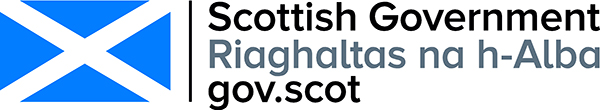 Consultation on Excellence and Equity for All: Guidance on the Presumption of Mainstreaming RESPONDENT INFORMATION FORMPlease Note this form must be completed and returned with your response.Are you responding as an individual or an organisation?   Individual OrganisationFull name or organisation’s namePhone number Address Postcode EmailThe Scottish Government would like your permission to publish your consultation response. Please indicate your publishing preference: Publish response with name Publish response only (without name)  Do not publish responseWe will share your response internally with other Scottish Government policy teams who may be addressing the issues you discuss. They may wish to contact you again in the future, but we require your permission to do so. Are you content for Scottish Government to contact you again in relation to this consultation exercise? Yes NoCONSULTATION QUESTIONS(If you are responding to this consultation electronically, to complete tick boxes, please double click on one of the boxes above and select the default value as ‘checked’).Section 1 - IntroductionThe introduction sets out the purpose of the document, a vision for inclusive education in Scotland, a series of key principles that underpin the guidance and a summary of the key legislative and policy milestones.The vision for inclusive education in Scotland is - ‘Inclusive education in Scotland starts from the belief that education is a human right and the foundation for a more just society.  An inclusive approach, with an appreciation of diversity and an ambition for all to achieve to their full potential, is essential to getting it right for every child and raising attainment for all.  Inclusion is the cornerstone to help us achieve equity and excellence in education for all of our children and young people.’ (para 2)Q.1	Do you agree with the vision for inclusive education in Scotland?	 Yes   No  Don’t knowIf you selected yes or no, please explain why you either agree or disagree with this definition.  If you disagree, please offer alternative suggestions.The key principles that underpin the guidance are:Improve outcomes and support the delivery of excellence and equity for all children and young peopleMeet the needs of all children and young peopleSupport and empower children and young people, parents and carers, teachers, practitioners and communitiesOutline an inclusive approach which identifies and addresses barriers to learning for all children.’ (para 3) Q.2	Do you agree with these principles? 		 Yes   No  Don’t knowIf you selected yes or no, please outline why. Section 2 – Key features of inclusion – present, participating, achieving and supported This section of the guidance sets out four key features of inclusion which can be used to set expectations and evaluate children and young people’s inclusion in their learning environment – present, participating, achieving and supported.Q.3	Are the expectations set out under each of the ‘present, participating, achieving and supported’ principles the right ones?        Yes   No  Don’t knowIf you selected yes or no, please explain why.  If you have said no, please offer alternative measures.  Section 3 – Deciding on the right provision for a child or young personThis section sets out entitlements and options for provision and Annex B sets out a series of reflective questions to ask when deciding on the most appropriate provision for an individual child or young person.  Q.4	Are the entitlements and options for provision clear?  	 Yes   No  Don’t know If you selected no, please suggest ways in which this section might be improved.  Please state the relevant paragraph numbers.Section 4 - How and why could the exemptions be applied?This section sets out guidance on the three exemptions set out in legislation.  Q.5	Is the commentary and the reflective questions on each of the exceptions helpful? Yes   No  Don’t knowIf you selected no, please suggest ways in which the commentary and reflective questions might be improved.  Section 5 – Delivering InclusionThis section reflects on how to support the principles of inclusion (present, participating, achieving and supported) in and outside of school.  It identifies the following key areas:Inclusive school values and ethosLeadershipConstructive challenge to attitudesEvaluation of planning processCapacity to deliver inclusionParental and carer engagementEarly intervention, prevention and strong relationshipsRemoval of barriers to learningQ.6	Are there any areas missing, requiring strengthening, or which are not required and could be removed?  Please tick the box that applies.  Yes   No  Don’t knowIf you selected yes, please suggest ways in which this section might be improved.  Please refer to relevant paragraph numbers.  Q.7	Were the case studies helpful? Please tick the box that applies.  Yes   No  Don’t knowIf yes, please say why and if you would like further case studies or are content with the current number.  If you selected no, please explain why and what would be helpful instead.General Q.8	Overall, is the guidance helpful? Please tick the box that applies.  Yes   No  Don’t knowIf you selected no, please explain your answer.  If you selected yes, please indicate what was particularly helpful.   Q.9	Are there any other comments you would wish to make about the draft guidance on presumption of mainstreaming?Thank you for responding to this consultation.Please return a completed copy of respondent information form by email to mainstreaming@gov.scot or by post to Presumption of Mainstreaming, Support and Wellbeing Unit, Area 2C North, Victoria Quay, Edinburgh, 
EH6 6QQ.